Parent Handbook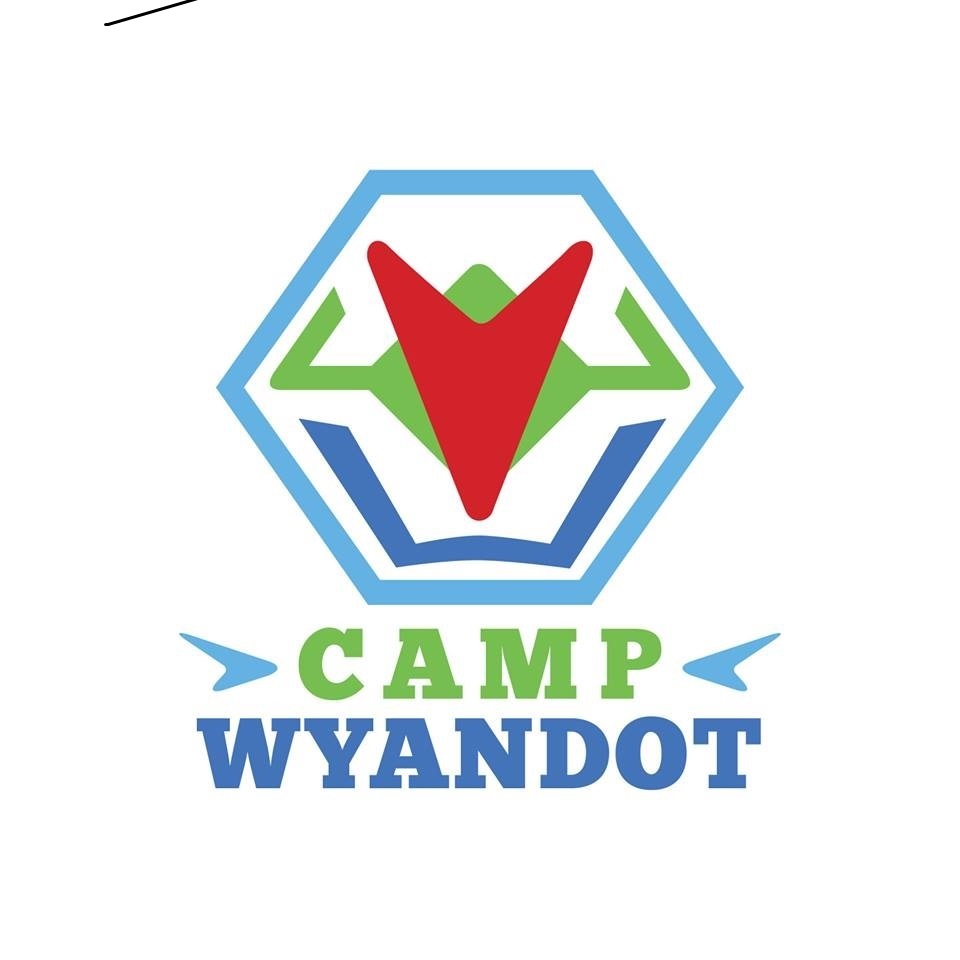 2020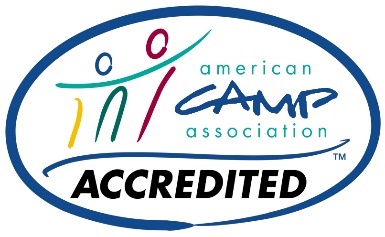 TABLE OF CONTENTS Contact Information ....................................................................  3 Purpose of this Handbook ..........................................................  3 Goals and Outcomes……………………………………………….   3 Session dates, Fees, Arrival, Departure Times…………………..  4 Registration Process & Payment of Camp Fee………………….   6 Balance of Camp Fee Due Date .................................................  6 Cancellations / Refunds ..............................................................  6 Arrival and Check-in ....................................................................  6 Departure and Check-out ............................................................  6 Cabin Mate Requests ..................................................................  6  Health form / Health care ............................................................  8-8 Medications .................................................................................  8 Insurance and Illness ..................................................................  8 Packing List .................................................................................  8-9 Items not Permitted .....................................................................  9 Valuable / Personal Equipment.................................................... 10 Electronic Devices ....................................................................... 10 Housing ....................................................................................... 10 Camp Store ................................................................................. 10 Weekly Themes ……………………………………………….......... 10 Staff ............................................................................................. 10 Telephone Calls / Cell Phone Policy ........................................... 11Mail .............................................................................................. 11 Risk .............................................................................................. 11Media Release ............................................................................. 12 The Internet and Social Networking Sites .................................... 12Tips .............................................................................................. 13 Homesickness .............................................................................. 13 Directions ..................................................................................... 14 Arrival Day Checklist .................................................................... 15  Wyandot Resident Camp WELCOME!  We’re glad you’re going to be a part of the Camp Wyandot family this summer.  It will be an exciting adventure!  Thank you for entrusting your camper to us.  We realize that the decision to send a child to camp is a big decision and we truly appreciate the opportunity to create positive life-long memories for your camper.  The Camp Wyandot experience is magical!  Part of that magic is the partnership we form with our camp families and the support of parents and guardians to help us build caring confident young people that appreciate our natural world.  Thank you for partnering with us this summer. Organization Contact Information Mailing address: 	 	Camp Wyandot, Inc.   	 	 	 	1890 Northwest Blvd., Suite 130  	 	 	 	Columbus, OH 43212 Office Phone:    	 	614-481-8227 	 	Fax:  614-481-8229 Office Email:  	 	info@campwyandot.org Website:  	 	                     www.campwyandot.org Emergency Camp Wyandot Phone: 614 290 4690	 Purpose of this Handbook The following information is important and will help create a truly unique and enjoyable experience for all our campers.  It is designed to give parents and caregivers pertinent information regarding rules and polices, as well as tips and guidelines.  Your child’s attendance at camp indicates that you have read and understood the information in this handbook and you accept these rules and policies as part of the agreement.  If for any reason you do not understand or do not agree with the information in this handbook, please let us know so we can either clarify our intentions or allow for a cancellation. Goals and Outcomes Camp Wyandot’s overall goal is to provide a quality camp experience that builds competencies and creates positive life-long memories in a safe and supportive environment. In an inclusive, engaging, and challenging environment youth will: Increase their social and cultural competencies and feel a sense of belonging Develop leadership, teamwork, and cooperation skills Increase self-confidence, independence and empowerment Plan, make choices, reflect and learn from their decisions Build a life-long appreciation and respect for the outdoor environment Develop a sense of respect, responsibility and contribution to their camp community Be involved in rich group experiences that are inherently interesting and fun Be recognized for their accomplishments  Registration Process & Payment of Camp Fee Complete the camper application by going to our website and clicking on the “Our Summer Camps” tab.  Next, click on the “Wyandot Overnight Camp” tab.  Next, click on the “Register Now” tab. A nonrefundable deposit of $100.00 must be sent with the application.  The deposit is required to secure your child’s application.  You may pay using check, Visa, or MasterCard.  If the deposit is not received within 3 calendar days of the receipt of the application, the application will not be processed. Balance of camp fee is due 14 business days prior to the camp session. You will receive a confirmation e-mail prior to your child’s camp session.  All forms are on our registration website at the time when you apply. In order to take advantage of the Early Bird discount, the entire camp fee must be paid prior to the Early Bird deadline. Cancellation Policy / Refunds The $100 deposit is nonrefundable.  The balance will be refunded to those who give written cancellation notice at least fourteen (14) days prior to the first day of your child’s camp session.  No refunds will be made to those who cancel after this date. In the event that the camp needs to send a camper home, no refunds are given unless departure is for medical reasons.  We rarely send children home for disciplinary reasons, but if the child’s behavior is repeatedly abusive (physically or verbally) towards other campers or staff, or if the child’s actions pose a threat to the safety of others or him/herself, or if that child commits what can potentially be considered a criminal action, the parents will be called to come pick up the child.  It is unfair to have one camper’s poor behavior ruin the experience of the other campers.  This is why we reserve the right to dismiss a child who is unreasonably unruly without refund. Arrival and Departure Times The arrival and departure times can be found on page 4 under Camp Wyandot 2020 Session Dates. Check-In Procedures Please do not plan to leave your child early as the staff will be busy preparing camp and will not be available to monitor early arrivals.  The Check-In process involves cabin/unit assignments, camp store deposit, and checking in with the health care supervisor. Make sure you have the following forms in-hand:  	Parent Consent form  	Health forms Check-Out Procedures for all Sessions Your camper will be very excited to see you, so please make every effort to arrive on time!  Parents/guardians must present picture identification and sign a check-out form before any camper will be released from camp.  If another person will be picking up your child, please indicate the name and relationship of that person to the camper on the Parent Consent form submitted at check-in. If plans change after check-in a written note with the above information and signed by the parent must be presented to the Camp Director at check out. No camper will be released to anyone other than the parent/guardian or other person identified by the parent/guardian at check-in. Please bring picture ID. Cabin Mate Requests Campers may request to be housed with a friend if he/she wishes.  We make every attempt to honor such requests provided the request appears on both campers’ forms.  Frequently, one camper requests another without discussing it first.  If the request is not agreeable to both children (and their parents), an unhappy situation may occur on arrival day.  Housing requests that exceed one child, (such as three children requesting each to be in the same cabin) cannot be guaranteed.  It is too difficult to try to accommodate large group requests, and they are unfair to the rest of the campers who might be assigned to the cabin group.  When two campers of different ages request to be in the same cabin, the older camper will be placed in the younger cabin at our discretion provided we feel the age differential is not too significant.  Please be sure that the older camper is aware of this before making the request, as he/she may find this arrangement upsetting. Camp Wyandot does not guarantee the placement of campers in any specific unit or cabin in any given session!  We reserve the right to switch cabin and unit assignments at our discretion. Health Forms Two medical forms are on the website and must be completed by the parent/guardian AND physician.  Please note that all campers are required to have a medical exam by a licensed physician within 12 months prior to their first day of camp.  The completed “Camper Health Care Recommendations”, with physician’s signature, must be brought to camp at the time of arrival.  The “Health” form is completed by the parent and also must be brought to camp.  Campers will not be permitted to stay at camp without the completed forms. Also, be aware that we cannot admit campers to camp if we suspect they have lice.  If your child has recently had, or currently has lice, anticipate that your camper will likely not be admitted to camp. If your child has any special medical or behavioral needs that you would like to discuss with the camp’s health care supervisor Nurse or Director prior to the camp session, please contact the Camp Wyandot office.  The call will be forwarded to the health care supervisor or Director who will call you back to discuss these needs. Medications All medications brought to camp shall be in the original containers clearly marked with your child’s name and directions for use.  Please provide only enough medication for his/her time at camp.  ALL medications must be given to the camp’s health care supervisor Nurse at Check-in.  It is mandated by the state that all medications at camp be under the control of the health care supervisor.  This includes prescription medication, over the counter medicine such as vitamins and cough drops, natural meds (such as herbs) and band aids.  Please do not withhold any routine medications while your child is at camp. Insurance and Illness All campers are covered by limited sickness and accident insurance.  If your child does become ill while at camp, we will notify you prior to taking the child to the doctor.  If your child is ill, please do not send him/her to camp.  Campers who arrive with illnesses will be sent home immediately.  Medical expenses incurred while at camp are ultimately the responsibility of the parents / caregiver. Packing List The following packing list is a suggested list of items to pack for a week - long session.  We recommend older clothes, as new things are likely to get quite dirty and stained. Please remember to label all clothing with your camper’s full name! Since our campers will be walking more than they do at home, socks and sturdy shoes are required and will help make for a more enjoyable camping experience.  The weather is typically humid, but may be quite chilly at night. A carry-all for toiletries is most helpful since the bath houses are a short walk from the cabin!  Some parents of younger campers have found it helpful to place daily outfits (including underwear and socks) together in separate re-closable bags.  That way, your child can simply pull out a bag and have an outfit. DO NOT PACK ANYTHING THAT WOULD BE TERRIBLY UPSETTING TO LOSE OR HAVE DESTROYED – NO VALUABLES Completed Medical Form & Parental Consent Form Daypack or small backpack Sleeping bag, pillow, and twin size fitted sheet (may bring extra sheet and blanket, if desired) Underwear (at least one pair per day with extras) T-shirts (at least 1 per day, plus some extras) Shorts (at least 1 per day, plus some extras) Jeans or slacks (several pairs) Warm jacket or sweatshirts Tennis shoes (at least two sturdy pairs of close-toed shoes; sandals, flip flops or aqua shoes are only allowed to be worn on pool deck & in the shower house or for “creeking”) Socks (at least one pair per day as socks must be worn every day, plus some extras) Swimsuit Pajamas Flashlight and extra batteries Rain coat or poncho Towels and Wash cloths (at least one bath towel and one beach towel) Toiletries (toothbrush, toothpaste, shampoo, soap, comb, brush, etc.) Laundry bag Pen and Pencil Stationary, envelopes, and stamps Insect/tick lotion (NO aerosols!) Water bottle Sunscreen (NO aerosols!) Camp Wyandot is not responsible for any items lost while your child is at camp. Please check the Lost & Found before leaving camp.  All unclaimed items will be held at the Camp Wyandot office until August 9.  Anything left after this date will be donated. Items Not Permitted at Camp In order to ensure a safe and healthy experience for all campers at camp, as well as meet program objectives, the following items are not permitted to be brought by campers: Weapons of any kind (includes knives, firearms) Fireworks of any kind (includes firecrackers, smoke bombs, etc.) Tobacco, cigarettes or vaping devicesAlcohol Controlled substances (including marijuana, illegal drugs) Radios and CD players Cell phones (see official policy) Walkie talkies, 2-way radios, iPods / MP3 players Pets and other animals Food, soda, candy and gum Vehicles Anything of value that the camper would be distraught if it was lost or destroyed! Valuables/Personal equipment Camp Wyandot, Inc. is not responsible for loss or damage to clothing or personal possessions including but not limited to sports equipment, guitars and other musical instruments.  It is strongly recommended that valuables, such as money or jewelry not be brought to camp. A note on electronic devices Campers are not permitted to bring any electronic devices.  Camp is designed to offer campers opportunities to reconnect with nature and interact face to face with each other to practice making friends.  Walking around with headphones on is counterproductive to this process. Housing Campers are housed in rustic cabins with counselors and other campers.  Linens are not provided so most campers prefer to bring a sleeping bag and one or two sheets for bedding so they can opt to sleep in or on top of the sleeping bag.  Cabins do not have electricity or running water.  There are bathroom and shower facilities a short walk from the cabins.  Except for limited items, personal belongings are not unpacked but kept stored in the case or bag in which they are brought to camp. Camp Wyandot Store Many Camp Wyandot items are available for purchase at the Camp Wyandot store.  These include sweatshirts, t-shirts, bandannas, flashlights, water bottles, and other items.  We do not carry insect tick lotion, sunscreen, or stamps.  You may wish to deposit additional money in your child’s store account.  Before departing on that final day please stop by the camp store to claim any unspent money in your child’s account.  Any unspent money left in the store accounts after departure day will not be refunded but assumed to be donated to the campership fund! Weekly Themes – The program includes a special day or evening with a special theme. Campers will have the opportunity to choose the theme each week. Staff If you ask campers, their favorite counselors are super-heroes.  Super-heroes or not, each counselor goes through a rigorous screening process including interviews with the Camp Director, reference checks, and a criminal background check.  We hire people from every walk of life chosen for their integrity, their energy, and their community spirit, and are passionate about helping us fulfill our mission. At no time during a Camp Wyandot program may a staff person be alone with a single child where he or she cannot be seen, heard or observed by others.  Staff may not be alone with children they meet in Camp Wyandot programs outside of the program.  This includes babysitting, sleepovers, unsupervised visits or meetings, excessive phone calls or emails, inviting children to their home or taking them places after the camp period ends.  Please don’t encourage or permit this and inform the camp of any violations. Telephone Calls We are striving to develop strong, independent youngsters who can think and function on their own as part of a community.  Our staff, as professional role models, are trained and prepared to assist campers in dealing directly with any issues that arise.  Telephone usage by campers is counter-productive to the process of engaging the circumstances at hand.  It erodes the development of building character in a community setting and deters our ability to provide guidance from within the context of the immediate situation! Camp is full of activity and telephone calls can become quite distracting.  However, if you must get a message to your camper we will pass it along, or in case of emergency, please call the Camp Director at 614-290 4690.  The Camp Director’s door is always open to campers should they wish to discuss anything.  If issues arise, we will contact you on behalf of your camper, and collectively decide the best course of action. OUR OFFICIAL CELL PHONE POLICY:  Cell phone use by campers is prohibited.  Please help us with this policy as it is designed to help all campers remain engaged and have a better and more meaningful experience while at camp. We will immediately confiscate any cell phone in camper’s possession and return them at the end of the session.  Campers found loaning a cell phone to others may be dismissed without refund.  In addition, most cell phone networks are not accessible in the Camp Wyandot area.  Thanks for your cooperation in this matter. Mailing Address All campers enjoy receiving a cheery note or letter from home.  You can write a positive letter(s) to your child for delivery at mail call on Monday or later in the week.  Leave the letter at check-in on Sunday.  Please note, mail arriving after your child has left camp will not be forwarded.  Address cards or letters to: Camper’s NameCabin or Unit   	Camp Wyandot       23834 Clear Creek Rd.      Rockbridge, Ohio  43149  If you would like to receive mail from you child, you might consider putting the complete address and stamp on the envelope.Risk Many activities at camp involve a known and reasonable risk.  We do everything possible to minimize them and provide a safe environment for our campers.  However, as with any type of high energy physical activity, there is always risk involved and the possibility of the unforeseen.  Camp activities with a known risk factor include all sports, hiking, adventure activities, camp craft activities, outdoor cooking and fire building, swimming, aquatics, rafting and canoeing, physically active games, archery, nature exploration boating, and fishing. This is to notify parents and campers that they have the responsibility as a voluntary participant to abide by all rules, and to listen to and follow all instructions given by activity leaders as well as using their own common sense.  In the event of an unforeseen or reasonably unpredictable circumstance, or an athletic type injury, it should be known that by you and your child’s voluntary participation in an activity, you are aware of and have acknowledged the existence of a risk and that you clearly share in its assumption.  Media Release Camp Wyandot takes official photos, recorded interviews, and videos throughout the summer of campers involved in every aspect of the camp program.  Some of this media may be put on Camp Wyandot’s Facebook page, Camp Wyandot, Inc. web sites and/or used in a wide array of Camp Wyandot, Inc. marketing material.  The identities, addresses, and personal reference of those pictured are kept confidential.  Parents and Guardians retain the right to refuse permission, not allowing us to publish your child’s image.  Please be aware we are not responsible for unofficial images that may make it into public space.  The official photo release is listed in the third bullet of the parental consent form. The World Wide Web and Facebook, Instagram, etc In general, our camp views social networking sites such as FaceBook, Instagram or blogs before and after camp positively and respects the right of campers to use them as a medium of self-expression.  However, parents do need to be in tune with what they are and the potential risks. We share the concerns of many families, schools, and camps regarding the dangers associated with young people’s use of social networking Web sites.  The risks range from online sexual solicitation to cyberbullying to the damaging of one’s own reputation, other’s reputations, school admission status, or job prospects by posting inappropriate information on personal pages. Anyone can create a "profile" on such Internet sites and chronicle their lives, by sharing favorite foods, music, hangout spots, and posting pictures and videos of themselves and their friends.  Users can post most anything whether true or false.  Mischievous children have been known to create profiles of other children, posting false and damaging information about them and posting incriminating pictures taken at parties and, yes, at summer camp. The current technologies allow for users of cell phones to take pictures or videos, and then download them directly onto the Web for public view.  This is certainly one consideration for why most camps do not permit campers to have cell phones, yet they are often smuggled in at the urging of nervous parents used to being in constant touch with their children.  This seems like a relatively innocuous parenting choice until you consider the ease with which candid inappropriate material of unsuspecting subjects (other children), can find their way into the public domain via the Web. We do have our camp counselors sign an electronics policy prohibiting them from posting inappropriate material regarding camp on their profiles, as well as prohibiting them from sharing contact details or communicating with campers in these forums. We ask our campers and their parents, to be respectful in all electronic communication and blogs regarding or referencing camp.  Please help us as we strive to make a positive impact on the lives of children. To better educate yourself and your children we suggest www.webwisekids.org and www.cyberangels.org.  TIPS TO HELP MAKE YOUR CHILD’S STAY AT CAMP A LITTLE EASIER Have your child spend the night with friends a few times before sending him/her to camp.  This will get your child use to staying away from home before staying a week a camp. Have your child look for things with a flashlight at night.  The sun is the only source of light in our cabins so when the sun goes down, except for lighting at the bathhouse it is dark and we rely on flashlights. Have your child help you pack for camp.  This will let him/her know exactly what is in the bag and will make it easier for your child to pack when it is time to leave camp. Send a shower caddy or bag!  When traveling to and from the shower house, little things get dropped!  A caddy helps the camper keep his/her belongings together. We only have showers (no bathtubs).  Showers can be scary especially in an unfamiliar place.  Have your child practice using a shower at home before coming to camp. Remember to LABEL EVERYTHING!!  Living with other people, clothes can start looking the same!  Please send old clothes. Hopefully, these tips will help make your child’s stay at camp a little easier and more comfortable.  This is a wonderful opportunity for your child to learn responsibility and be self-directed while being away from home (with a little help from the counselor, of course)! FIVE (5) FACTS ABOUT HOMESICKNESS Homesickness is a normal stage of development and can happen at all ages. (Parents get it too, sometimes worse than kids!) It may happen the first summer at camp, or the 4th summer. Children may worry about what’s going on at home (dad’s business, mom was sick when I left, family pet, etc.).  Assure your child that you will be fine without him/her. Communication is important.  Please communicate with the Camp Director, health care supervisor, or Counselor about any situations at home that may be of concern to your child. Please remember the phone at camp is a business and emergency phone and campers are not allowed to use it.  Please don’t tell your child they can call you every day or night.  Sometimes talking to the parent makes them more homesick.In cases of severe homesickness, the director will contact you for more information and to seek your help with the situation. If the parent feels it would be helpful for them to talk to the child, we will set up the best time.For more information, visit the parent section of the American Camp Association parent’s blog on homesickness.  https://www.acacamps.org/campers-families/parent-blog/homesickness-dos-donts-parents-preparing-sleepaway-camp These facts are intended to help you.  We want your child to have a fun and successful experience at camp.  We will be available to discuss any concerns with you during check-in or check on how your child is doing anytime. Directions (from Columbus) to Camp Wyandot Take Route 33 East, towards Lancaster and then follow signs toward Logan.  Do not take Lancaster Business Route unless you want to make a stop.  Watch for signs and follow them to Clear Creek Metro Park and turn right on County Road 116.  There is a Sunoco Station on the corner.  Follow County Road 116 about 2 miles until you see a Metro Park parking lot on your left.  Turn left on the road just past the parking lot (Camp Wyandot sign) and cross bridge then turn left into camp.  The camp phone number is 740-746-8433.  The address is 23834 Clear Creek Rd. Rockbridge, Ohio 43149.  Travel time from Columbus is about an hour. (see www.campwyandot.org for a map) The Columbus office is closed on Fridays, so if you have questions please call before then or call the camp. ARRIVAL DAY CHECKLIST       (Arrival and departure times are on the session date page)  Camper Health History form (to be completed by the parent) & Camper Healthcare Recommendation form (to be completed by the camper’s physician) DO NOT MAIL THE FORM TO US AS INDICATED ON THE FORM; BRING IT WITH YOU TO CAMP.  (Campers will not be admitted to camp without this completed form.) 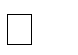  Consent form (form that gives consent from a parent / guardian for your camper to participate in camp as well as important contact details.)  Campers will not be admitted without this completed form.  Medications.  All medications shall be in a properly labeled original container.  Camper must turn in all medications including over the counter varieties.  The items from the packing list.  Don’t forget the flashlight with extra batteries, backpack, water bottle, sleeping bag, and a shower tote!  Pre-written letter.  Campers love getting mail!  Consider pre-writing one to drop off on opening day, and we will get it to them on Monday.  Directions to camp  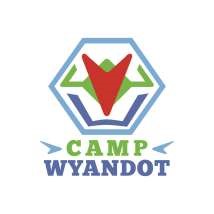 #Camp Wyandot 2020 Overnight Camp Sessions Dates and RatesCamp Wyandot 2020 Overnight Camp Sessions Dates and RatesCamp Wyandot 2020 Overnight Camp Sessions Dates and RatesCamp Wyandot 2020 Overnight Camp Sessions Dates and RatesCamp Wyandot 2020 Overnight Camp Sessions Dates and RatesCamp Wyandot 2020 Overnight Camp Sessions Dates and RatesRegular Sessions - 6½ DaysArrival Time: Sunday, 3 PM to 4 PM; Departure Time: Saturday, 10 AM to 11 AMRegular Sessions - 6½ DaysArrival Time: Sunday, 3 PM to 4 PM; Departure Time: Saturday, 10 AM to 11 AMRegular Sessions - 6½ DaysArrival Time: Sunday, 3 PM to 4 PM; Departure Time: Saturday, 10 AM to 11 AMRegular Sessions - 6½ DaysArrival Time: Sunday, 3 PM to 4 PM; Departure Time: Saturday, 10 AM to 11 AMRegular Sessions - 6½ DaysArrival Time: Sunday, 3 PM to 4 PM; Departure Time: Saturday, 10 AM to 11 AMRegular Sessions - 6½ DaysArrival Time: Sunday, 3 PM to 4 PM; Departure Time: Saturday, 10 AM to 11 AMRegular Sessions - 6½ DaysArrival Time: Sunday, 3 PM to 4 PM; Departure Time: Saturday, 10 AM to 11 AMAn amazingly fun week filled with a variety of activities, evening programs, outdoor adventures, making new friends and seeing old friends, and0 lasting memoriesAn amazingly fun week filled with a variety of activities, evening programs, outdoor adventures, making new friends and seeing old friends, and0 lasting memoriesAn amazingly fun week filled with a variety of activities, evening programs, outdoor adventures, making new friends and seeing old friends, and0 lasting memoriesAn amazingly fun week filled with a variety of activities, evening programs, outdoor adventures, making new friends and seeing old friends, and0 lasting memoriesAn amazingly fun week filled with a variety of activities, evening programs, outdoor adventures, making new friends and seeing old friends, and0 lasting memoriesAn amazingly fun week filled with a variety of activities, evening programs, outdoor adventures, making new friends and seeing old friends, and0 lasting memoriesAn amazingly fun week filled with a variety of activities, evening programs, outdoor adventures, making new friends and seeing old friends, and0 lasting memories1June 14 – 20June 14 – 20June 14 – 20June 14 – 20Grades 2 – 12$4902June 21 – 27June 21 – 27June 21 – 27June 21 – 27Grades 2 – 12 $4903June 28 – July 4June 28 – July 4June 28 – July 4June 28 – July 4Grades 2 – 12$4904July 5 – 11July 5 – 11July 5 – 11July 5 – 11Grades 2 – 12$4905July 12 – 18July 12 – 18July 12 – 18July 12 – 18Grades 2 – 12$4906July 19 – 25July 19 – 25July 19 – 25July 19 – 25Grades 2 – 12$4907July 26 – August 1July 26 – August 1July 26 – August 1July 26 – August 1Grades 2 – 12$490Mini Trails Sessions - 3 DaysArrival Time:  a -Sunday, 3 PM to 4 PM; Departure Time: Wednesday-10AM.Arrival Time:  b-Wednesday 4 PM to 5 PM; Departure Time:  Saturday-10 AM to 11 AM.Mini Trails Sessions - 3 DaysArrival Time:  a -Sunday, 3 PM to 4 PM; Departure Time: Wednesday-10AM.Arrival Time:  b-Wednesday 4 PM to 5 PM; Departure Time:  Saturday-10 AM to 11 AM.Mini Trails Sessions - 3 DaysArrival Time:  a -Sunday, 3 PM to 4 PM; Departure Time: Wednesday-10AM.Arrival Time:  b-Wednesday 4 PM to 5 PM; Departure Time:  Saturday-10 AM to 11 AM.Mini Trails Sessions - 3 DaysArrival Time:  a -Sunday, 3 PM to 4 PM; Departure Time: Wednesday-10AM.Arrival Time:  b-Wednesday 4 PM to 5 PM; Departure Time:  Saturday-10 AM to 11 AM.Mini Trails Sessions - 3 DaysArrival Time:  a -Sunday, 3 PM to 4 PM; Departure Time: Wednesday-10AM.Arrival Time:  b-Wednesday 4 PM to 5 PM; Departure Time:  Saturday-10 AM to 11 AM.Mini Trails Sessions - 3 DaysArrival Time:  a -Sunday, 3 PM to 4 PM; Departure Time: Wednesday-10AM.Arrival Time:  b-Wednesday 4 PM to 5 PM; Departure Time:  Saturday-10 AM to 11 AM.Mini Trails Sessions - 3 DaysArrival Time:  a -Sunday, 3 PM to 4 PM; Departure Time: Wednesday-10AM.Arrival Time:  b-Wednesday 4 PM to 5 PM; Departure Time:  Saturday-10 AM to 11 AM.A shorter “try it” session for younger campers - Grades 2 – 5A shorter “try it” session for younger campers - Grades 2 – 5A shorter “try it” session for younger campers - Grades 2 – 5A shorter “try it” session for younger campers - Grades 2 – 5A shorter “try it” session for younger campers - Grades 2 – 5A shorter “try it” session for younger campers - Grades 2 – 5A shorter “try it” session for younger campers - Grades 2 – 51aJune 14 – 17$245  1bJune 17 – 20June 17 – 20$2452aJune 21 – 24 $245  2bJune 24 – 27June 24 – 27$2453aJune 28 – July 1$2454aJuly 5 – 8$245  4bJuly 8 – 11July 8 – 11$2455aJuly 12 – 15 $245  5bJuly 15 – 18July 15 – 18$2456aJuly 19 – 22$2456bJuly 22 – 25July 22 – 25$2457aJuly 26 – 29$245Special Teen SessionsSpecial Teen SessionsSpecial Teen SessionsSpecial Teen SessionsSpecial Teen SessionsSpecial Teen SessionsSpecial Teen SessionsOpen to all teens but especially exciting for those returning campers that want to do something special in addition to all the regular activitiesOpen to all teens but especially exciting for those returning campers that want to do something special in addition to all the regular activitiesOpen to all teens but especially exciting for those returning campers that want to do something special in addition to all the regular activitiesOpen to all teens but especially exciting for those returning campers that want to do something special in addition to all the regular activitiesOpen to all teens but especially exciting for those returning campers that want to do something special in addition to all the regular activitiesOpen to all teens but especially exciting for those returning campers that want to do something special in addition to all the regular activitiesOpen to all teens but especially exciting for those returning campers that want to do something special in addition to all the regular activities2cJune 21 – June 27 - 6½ days - Rover with a 2-night backpack trip   Arrival Sunday, 3 to 4 PM to Saturday, 10 to 11 AMJune 21 – June 27 - 6½ days - Rover with a 2-night backpack trip   Arrival Sunday, 3 to 4 PM to Saturday, 10 to 11 AMJune 21 – June 27 - 6½ days - Rover with a 2-night backpack trip   Arrival Sunday, 3 to 4 PM to Saturday, 10 to 11 AMJune 21 – June 27 - 6½ days - Rover with a 2-night backpack trip   Arrival Sunday, 3 to 4 PM to Saturday, 10 to 11 AMGrades 8 -12$4953cJuly 2 –11 - 10 days - Voyager with a 3-night canoe trip.  Arrival Thursday, 10 AM; Departure: Saturday, 10 to 11 AMJuly 2 –11 - 10 days - Voyager with a 3-night canoe trip.  Arrival Thursday, 10 AM; Departure: Saturday, 10 to 11 AMJuly 2 –11 - 10 days - Voyager with a 3-night canoe trip.  Arrival Thursday, 10 AM; Departure: Saturday, 10 to 11 AMJuly 2 –11 - 10 days - Voyager with a 3-night canoe trip.  Arrival Thursday, 10 AM; Departure: Saturday, 10 to 11 AMGrades 9 - 12$6855cJuly 15 – 18 - 3 nights - The Arts - music, crafts, & photography Arrival Wednesday, 3 to 4 PM; Departure:  Saturday, 10AM to 11 AMJuly 15 – 18 - 3 nights - The Arts - music, crafts, & photography Arrival Wednesday, 3 to 4 PM; Departure:  Saturday, 10AM to 11 AMJuly 15 – 18 - 3 nights - The Arts - music, crafts, & photography Arrival Wednesday, 3 to 4 PM; Departure:  Saturday, 10AM to 11 AMJuly 15 – 18 - 3 nights - The Arts - music, crafts, & photography Arrival Wednesday, 3 to 4 PM; Departure:  Saturday, 10AM to 11 AMGrades 7 – 10$2506cJuly 19 – 25 - 6½ days - Rover with a 2-night backpack trip   Arrival Sunday, 3 to 4 PM to Saturday, 10 to 11 AMJuly 19 – 25 - 6½ days - Rover with a 2-night backpack trip   Arrival Sunday, 3 to 4 PM to Saturday, 10 to 11 AMJuly 19 – 25 - 6½ days - Rover with a 2-night backpack trip   Arrival Sunday, 3 to 4 PM to Saturday, 10 to 11 AMJuly 19 – 25 - 6½ days - Rover with a 2-night backpack trip   Arrival Sunday, 3 to 4 PM to Saturday, 10 to 11 AMGrades 8 – 12$4957bJuly 26 – Aug.1 - 6½ days Extreme Adventure with a two-night backpack and rock adventure trip.Arrival Sunday, 3 to 4 PM ; Departure Saturday, 10 to 11 AMJuly 26 – Aug.1 - 6½ days Extreme Adventure with a two-night backpack and rock adventure trip.Arrival Sunday, 3 to 4 PM ; Departure Saturday, 10 to 11 AMJuly 26 – Aug.1 - 6½ days Extreme Adventure with a two-night backpack and rock adventure trip.Arrival Sunday, 3 to 4 PM ; Departure Saturday, 10 to 11 AMJuly 26 – Aug.1 - 6½ days Extreme Adventure with a two-night backpack and rock adventure trip.Arrival Sunday, 3 to 4 PM ; Departure Saturday, 10 to 11 AMGrades 9 – 12 $560Family Celebration Camp - 3 NightsFamily Celebration Camp - 3 NightsFamily Celebration Camp - 3 NightsFamily Celebration Camp - 3 NightsJoin in a special family camp program and stay in a cabin of your own.  An assigned counselor will help with scheduling and leading activities.Friday is Wyandot’s 4th of July Celebration.Join in a special family camp program and stay in a cabin of your own.  An assigned counselor will help with scheduling and leading activities.Friday is Wyandot’s 4th of July Celebration.Join in a special family camp program and stay in a cabin of your own.  An assigned counselor will help with scheduling and leading activities.Friday is Wyandot’s 4th of July Celebration.Join in a special family camp program and stay in a cabin of your own.  An assigned counselor will help with scheduling and leading activities.Friday is Wyandot’s 4th of July Celebration.3bJuly 1 – 4 - Family Camp Program (Children 3 yrs. and under are free.)  Arrival Time:  Wednesday, 7 PM; Departure Time:  Saturday, 10 AM$75 per person (age 14 & above)$45 per person (13 & under)$75 per person (age 14 & above)$45 per person (13 & under)Counselor-in-Training Sessions - Grades 11 & 12Counselor-in-Training Sessions - Grades 11 & 12Counselor-in-Training Sessions - Grades 11 & 12Counselor-in-Training Sessions - Grades 11 & 12A leadership training course designed to build the confidence, knowledge, and responsibility needed for those interested in camp counseling.A leadership training course designed to build the confidence, knowledge, and responsibility needed for those interested in camp counseling.A leadership training course designed to build the confidence, knowledge, and responsibility needed for those interested in camp counseling.A leadership training course designed to build the confidence, knowledge, and responsibility needed for those interested in camp counseling.CIT 1June 14 – July 8 (weekends off) Arrival Time: Sunday, 1 PM; Departure Time: Wednesday, 11 AM  June 14 – July 8 (weekends off) Arrival Time: Sunday, 1 PM; Departure Time: Wednesday, 11 AM  $695CIT 2July 8 – Aug. 1 (weekends off) Arrival Time: Wednesday, 4 PM; Departure Time: Saturday, 11 AM  July 8 – Aug. 1 (weekends off) Arrival Time: Wednesday, 4 PM; Departure Time: Saturday, 11 AM  $695Phein Art Watercolor Workshop - Adults onlyPhein Art Watercolor Workshop - Adults onlyPhein Art Watercolor Workshop - Adults onlyPhein Art Watercolor Workshop - Adults onlyA relaxing adult event for workshop participants, commuters or those adults that just want to enjoy the beauty of Camp Wyandot.A relaxing adult event for workshop participants, commuters or those adults that just want to enjoy the beauty of Camp Wyandot.A relaxing adult event for workshop participants, commuters or those adults that just want to enjoy the beauty of Camp Wyandot.A relaxing adult event for workshop participants, commuters or those adults that just want to enjoy the beauty of Camp Wyandot.8Sunday, August. 2-Wednesday, August 5Workshop participants staying at campDaily commuter participants or non-workshop friendArrival time Sunday 4 PM; departure time Wednesday, 10 AMSunday, August. 2-Wednesday, August 5Workshop participants staying at campDaily commuter participants or non-workshop friendArrival time Sunday 4 PM; departure time Wednesday, 10 AM$260$210#Camp Wyandot 2020 Day CampLocated in Hocking County Sessions Dates and RatesCamp Wyandot 2020 Day CampLocated in Hocking County Sessions Dates and RatesCamp Wyandot 2020 Day CampLocated in Hocking County Sessions Dates and RatesRegular Sessions - 5 DaysMonday to Friday.  Daily Arrival Time: 8:00 AM; Departure Time: 5:00 PMRegular Sessions - 5 DaysMonday to Friday.  Daily Arrival Time: 8:00 AM; Departure Time: 5:00 PMRegular Sessions - 5 DaysMonday to Friday.  Daily Arrival Time: 8:00 AM; Departure Time: 5:00 PMRegular Sessions - 5 DaysMonday to Friday.  Daily Arrival Time: 8:00 AM; Departure Time: 5:00 PMAn amazingly fun week filled with a variety of activities and outdoor adventures, new and old friends and lasting memories.  Breakfast and lunch are included in the camp fee.  There is a $10 additional fee for the overnight.An amazingly fun week filled with a variety of activities and outdoor adventures, new and old friends and lasting memories.  Breakfast and lunch are included in the camp fee.  There is a $10 additional fee for the overnight.An amazingly fun week filled with a variety of activities and outdoor adventures, new and old friends and lasting memories.  Breakfast and lunch are included in the camp fee.  There is a $10 additional fee for the overnight.An amazingly fun week filled with a variety of activities and outdoor adventures, new and old friends and lasting memories.  Breakfast and lunch are included in the camp fee.  There is a $10 additional fee for the overnight.1June 15 – 19Grades 1 – 6$175-1852June 22 – June 26Grades 1 – 6$175-1853No day camp the week of June 29th 4July  6 – 10Grades 1 – 6$175-1855July 13 – 17Grades 1 – 6$175-1856July 20 – 24Grades 1 – 6$175-1857July 27 - 31Grades 1 – 6$175-185